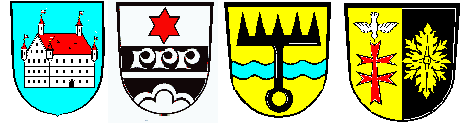 1. Veranstalter2. Ansprechpartner/in3. Angaben zur VeranstaltungHinweise für den/die Antragsteller/in:Nach Art. 19 Abs. 1 Landesstraf- und Verordnungsgesetz (LStVG) hat, wer eine öffentliche Vergnügung veranstalten will, dies der Gemeinde unter Angabe von Art, Ort und Zeit der Veranstaltung und der Zahl der zugelassenen Teilnehmer schriftlich anzuzeigen. Die Veranstaltung öffentlicher Vergnügungen bedarf einer Erlaubnis, wenn die erforderliche Anzeige nicht fristgemäß (spätestens 1 Woche vorher) erstattet wird. Im Gegensatz zur Anzeige ist die Erlaubnis nach dem Kostengesetz gebührenpflichtig. Sind Gefahren nicht zu erwarten und brauchen keine Anordnungen für den Einzelfall getroffen zu werden (Art. 19 Abs. 5 LStVG), so duldet die Behörde den Ablauf der angezeigten Vergnügung ohne förmliche Entscheidung. Wünscht der Antragsteller eine Bescheinigung über die erfolgte Anmeldung einer Vergnügung, wird eine Gebühr in Höhe von 5 Euro festgesetzt.Durch das Gesundheitsschutzgesetz (GSG) gilt in Bayern ein umfangreiches Rauchverbot in vielen Gebäuden. Hierzu zählenSchulen und schulische Einrichtungen sowie Kindergärten  (auf dem gesamten Gelände)VereinsräumlichkeitenSportstättenalle Arten von Gaststätten Bier-, Wein- und Festzelte sowie Festhallen, unabhängig davon, ob sie vorübergehend oder dauerhaft betrieben werden. Verstöße gegen das Rauchverbot kann die Kreisverwaltungsbehörde (Landratsamt) mit Bußgeldern ahnden. Der Veranstalter hat die Einhaltung der gesetzlichen Vorschriften sicherzustellen.Vorname, Name bzw. Vereinsname / Vertreter des VereinsAdresseVorname, Name bzw. Vereinsname / Vertreter des VereinsAdresseTelefon/MobilBezeichnung / Art der VeranstaltungBezeichnung / Art der VeranstaltungBezeichnung / Art der VeranstaltungGenaue Bezeichnung des Veranstaltungsorts / der Örtlichkeit AdresseGenaue Bezeichnung des Veranstaltungsorts / der Örtlichkeit AdresseGenaue Bezeichnung des Veranstaltungsorts / der Örtlichkeit AdresseAdresseAdresseAdresse      Uhr      UhrVeranstaltungsdatumBeginnEndeBesucheranzahlBesucheranzahlBesucheranzahlVorgesehene musikalische DarbietungenVorgesehene musikalische DarbietungenVorgesehene musikalische Darbietungen      PersonenVorgesehenes Sicherheitspersonal?Kein Sicherheitspersonal vorgesehen.Kein Sicherheitspersonal vorgesehen.Zusendung einer (kostenpflichtigen) Bescheinigung über die erfolgte Anmeldung dieser öffentlichen Veranstaltung (Vergnügung)_______________________________Ort, DatumUnterschrift